ВСЕРОССИЙСКАЯ АКЦИЯ «ДЕНЬ КОРОТКОМЕТРАЖНОГО КИНО-2020»Конкурсная программа «ДОКУМЕНТАЛЬНОЕ КИНО», 16+КАЙ
Документальный короткометражный, 2020
Режиссер: Екатерина ВелиховаСценарист: Екатерина Велихова
Продюсер: Екатерина Велихова
Оператор: Виктор Мироненко
Композиторы: Арво Пярт, Добринка Табакова
Звукорежиссер: Роман Бронников
Монтаж: Екатерина Велихова
В ролях: Максим Абрамов, Вероника Королева
Хронометраж:16 минутФильм о встрече брата и сёстры, которых разлучили в детском доме.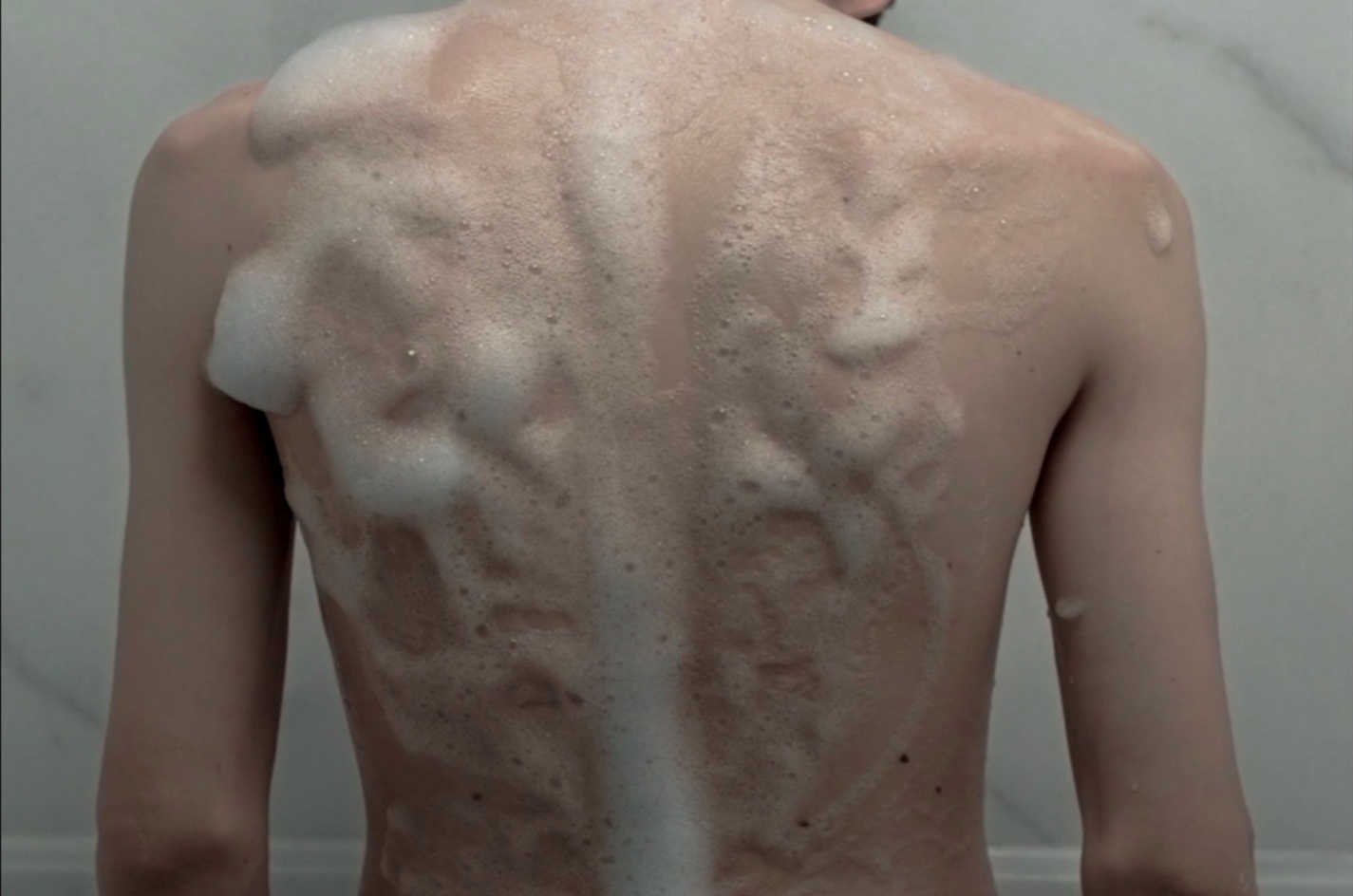 ПЕРЕХОДНЫЙ ВОЗРАСТ
Документальный короткометражный, 2019
Режиссер: Елена КондратьеваСценарист: Елена Кондратьева
Продюсер:  Елена Кондратьева
Оператор: Елена Кондратьева
Звукорежиссер: Юрий Геддерт, Юлия Баженова
Монтаж:  Лиза Козлова, Елена Кондратьева
Хронометраж:  28 минут«Переходный возраст» — очень интимная и камерная история об оттенках близости.  Инне — около 50, она известная акушерка, специалист по мягким родам и мать четверых детей.  После недавнего развода, несмотря на все свои достижения, Инна чувствует себя несчастной и одинокой. Дети всячески стараются её поддержать и приободрить. Но это не помогает. Пока однажды не появляется загадочный любовник, который зовет Инну в путешествие. Камера фиксирует героиню в переходный момент: от опустошения после неудавшегося брака до предвкушения романтических приключений. 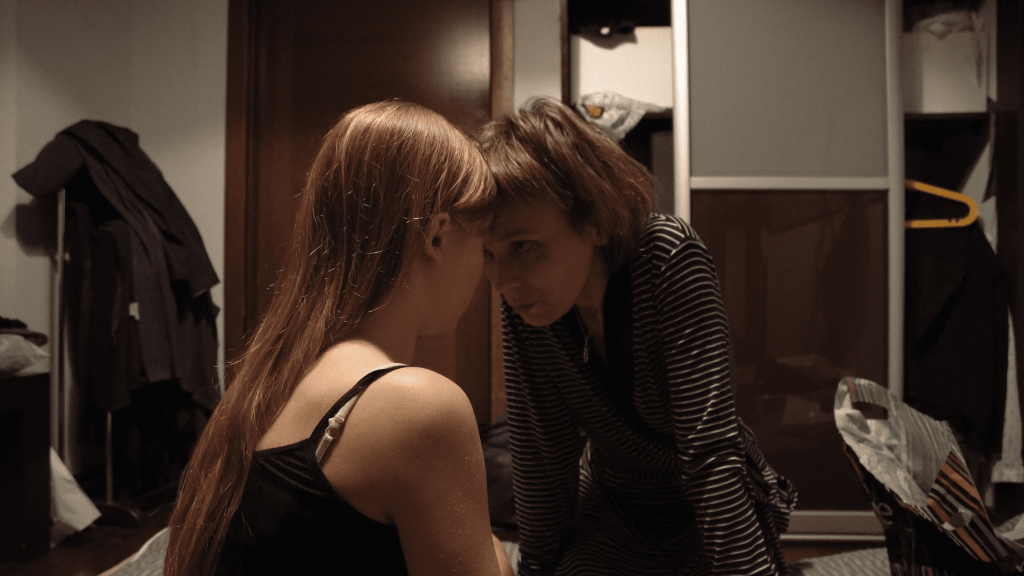 ДОКТОР КЛОУН
Документальный короткометражный, 2019
Режиссер: Владимир ГоловневСценарист: Владимир Головнев
Продюсер: Павел ТихоновВ ролях: Роман Фонин, Максим Логинов, Виктория ВойдакПроизводство: ООО «КИНОКОМПАНИЯ «ИГРА»Хронометраж: 26 минутМастер по ремонту кофе-машин Рома в 40 лет решает стать больничным клоуном. Теперь ему предстоит шутить о страшных болезнях, с позитивом смотреть в глаза смерти и задорно веселить тех, кому совсем не до смеха. Несколько дней из жизни больничных клоунов.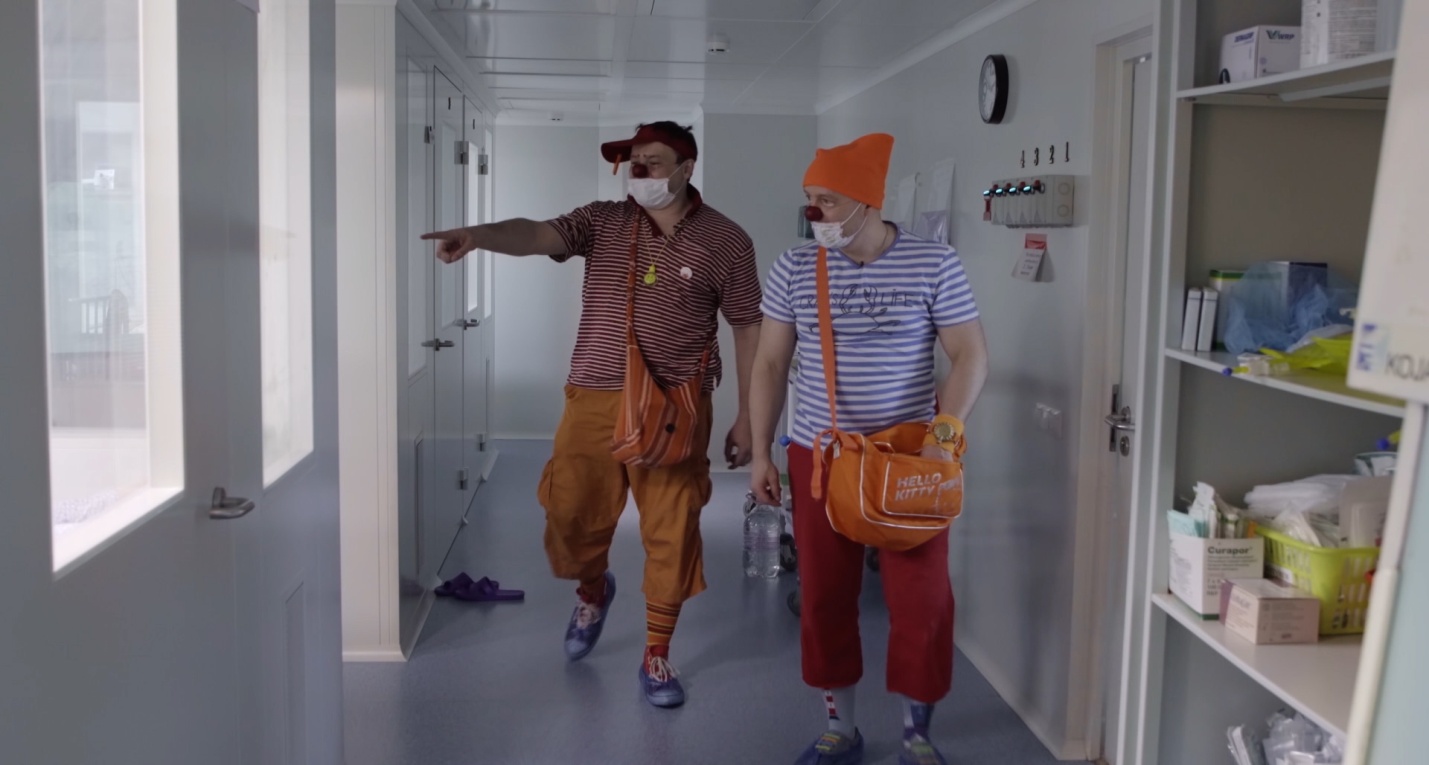 БАБА АНЯДокументальный короткометражный, 2019 год
Режиссер: Андрей Ананин Сценарист: Андрей Ананин
Продюсер: Кирилл Алехин
Оператор: Владислав Баханович
Композиторы: Майк Кирин
Монтаж: Арсений Кайдацкий
В ролях: Анна Сандалова, Виктор Целыковский, Григорий Целыковский, Мария Сандалова, Егор Громаков, Александр Кудрявцев	
Хронометраж: 21 минутаПенсионерка Анна Михайловна живет в городке Искитим Новосибирской области. Копает картошку. Нянчится с внуками. И трижды в неделю включает компьютер: «Кто-то принимает новопассит, а я — каэсочку!» 200,000 подписчиков знают ее как стримера Бабу Аню.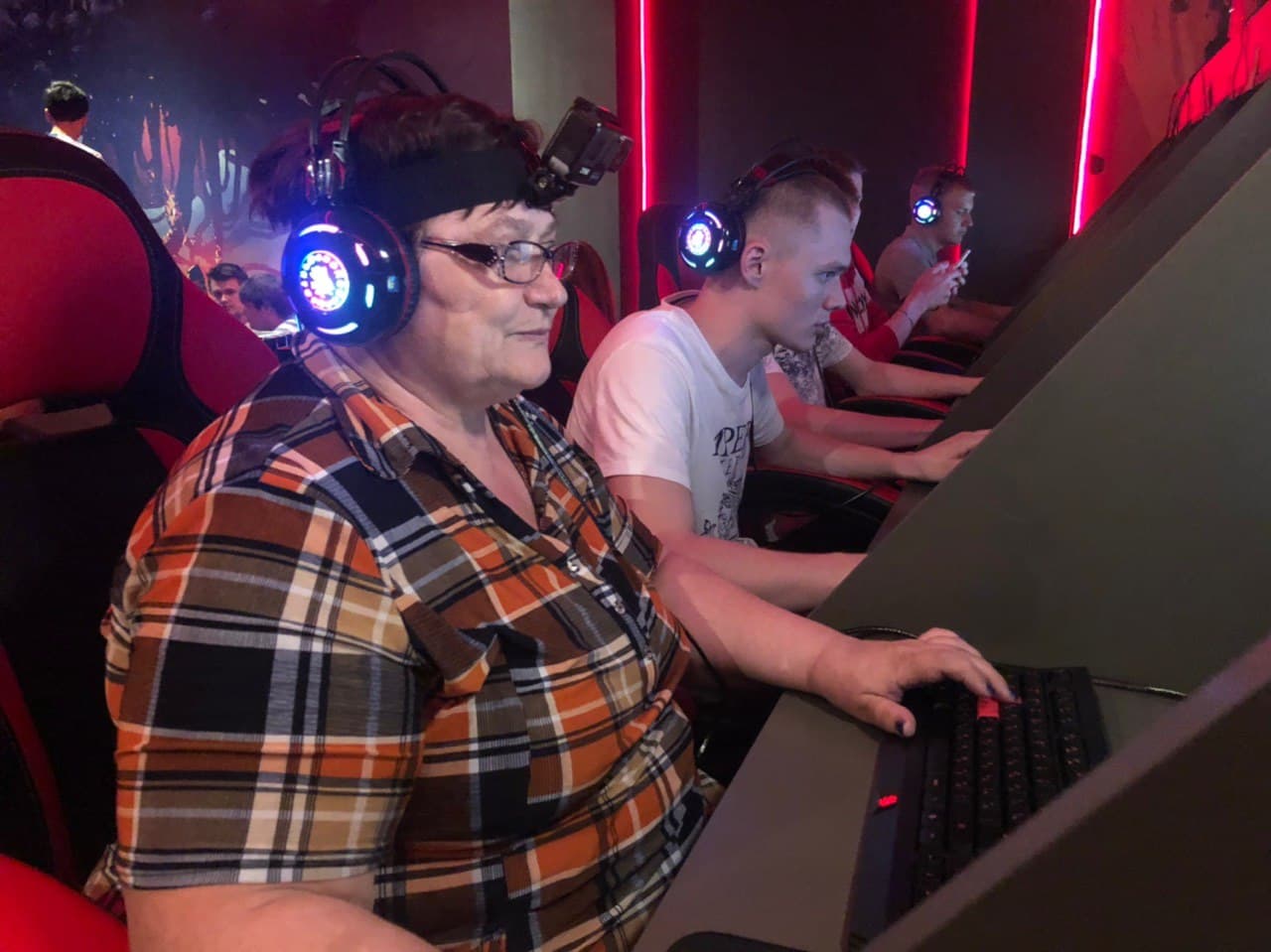 